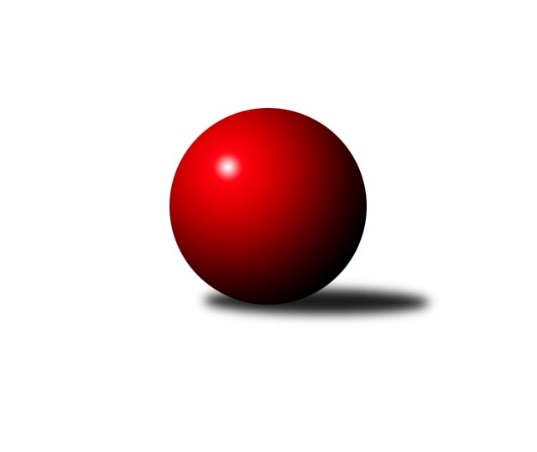 Č.1Ročník 2023/2024	16.9.2023Tak za sebou máme úvodní kolo nového ročníku. Tři utkání vcelku jasně pro domácí a další tři byla vyrovnaná i když body si přivezla pouze Solnice z Meziříčí. V Třebechovicích hosté zazlobili pouze ve druhé dvojici, Svitavy rozhodly v závěrečných dvou rundách a Přelouči chyběly 4 kuželky, aby soupeři uštědřili „kanára“. Rybník měl v Rychnově úvod ve své moci, ale pak byli lepší domácí (v tomto utkání byl největší rozdíl mezi soupeři jen 27 kuželek). V Mejtě byli zpočátku domácí lepší, aby pak šli do vedení hosté a body si domácí zajistili až posledními hody. O jediném bodovém zisku hostí rozhodl především závěr Solnice, která získala body v posledních třech rundách. Nejlepšího výkonu v tomto kole: 2684 dosáhlo družstvo: Rychnov n. Kn. B a z jednotlivců přeloučský Tomáš Sukdolák výborným výkonem 539. Bylo to první a zatím jediné „pětikilo“. Východočeský přebor skupina B 2023/2024Výsledky 1. kolaSouhrnný přehled výsledků:Třebechovice p. O. A	- Hylváty B	14:2	2569:2444		15.9.Svitavy B	- Rychnov n/K C	12:4	2511:2396		15.9.Přelouč A	- České Meziříčí B	14:2	2604:2413		15.9.České Meziříčí A	- Solnice A	4:12	2583:2606		15.9.Rychnov n. Kn. B	- Rybník A	12:4	2684:2664		15.9.Vys. Mýto B	- Hr. Králové A	10:6	2555:2532		15.9.Tabulka družstev:	1.	Přelouč A	1	1	0	0	14 : 2 	 	 2604	2	2.	Třebechovice p. O. A	1	1	0	0	14 : 2 	 	 2569	2	3.	Rychnov n. Kn. B	1	1	0	0	12 : 4 	 	 2684	2	4.	Solnice A	1	1	0	0	12 : 4 	 	 2606	2	5.	Svitavy B	1	1	0	0	12 : 4 	 	 2511	2	6.	Vys. Mýto B	1	1	0	0	10 : 6 	 	 2555	2	7.	Hr. Králové A	1	0	0	1	6 : 10 	 	 2532	0	8.	Rybník A	1	0	0	1	4 : 12 	 	 2664	0	9.	České Meziříčí A	1	0	0	1	4 : 12 	 	 2583	0	10.	Rychnov n/K C	1	0	0	1	4 : 12 	 	 2396	0	11.	Hylváty B	1	0	0	1	2 : 14 	 	 2444	0	12.	České Meziříčí B	1	0	0	1	2 : 14 	 	 2413	0Podrobné výsledky kola:	 Třebechovice p. O. A	2569	14:2	2444	Hylváty B	Oldřich Motyčka	 	 227 	 221 		448 	 2:0 	 389 	 	183 	 206		Jan Vencl	Filip Petera	 	 189 	 212 		401 	 0:2 	 479 	 	241 	 238		Monika Venclová	Jiří Bek	 	 205 	 227 		432 	 2:0 	 376 	 	172 	 204		Tomáš Skala	Josef Dvořák	 	 198 	 227 		425 	 2:0 	 379 	 	200 	 179		Kryštof Vavřín	Miloš Kvapil	 	 202 	 223 		425 	 2:0 	 420 	 	213 	 207		Jaroslav Kaplan	Robert Petera	 	 216 	 222 		438 	 2:0 	 401 	 	222 	 179		Petr Bečkarozhodčí: Josef DvořákNejlepší výkon utkání: 479 - Monika Venclová	 Svitavy B	2511	12:4	2396	Rychnov n/K C	Miroslav Zeman	 	 189 	 184 		373 	 0:2 	 423 	 	218 	 205		Oldřich Krsek	Zdenek Válek	 	 202 	 216 		418 	 2:0 	 403 	 	198 	 205		Věra Moravcová	Jan Vaculík	 	 205 	 195 		400 	 2:0 	 391 	 	168 	 223		Jan Zeman	Pavel Čížek	 	 226 	 185 		411 	 0:2 	 416 	 	193 	 223		Pavel Krejčík	Jiří Klusák	 	 233 	 224 		457 	 2:0 	 341 	 	170 	 171		Ilona Sýkorová *1	Petr Rus	 	 228 	 224 		452 	 2:0 	 422 	 	204 	 218		Vít Richterrozhodčí: Jaroslav Kejzlar
střídání: *1 od 54. hodu Jaroslav KejzlarNejlepší výkon utkání: 457 - Jiří Klusák	 Přelouč A	2604	14:2	2413	České Meziříčí B	Tomáš Jarolím	 	 209 	 204 		413 	 2:0 	 407 	 	220 	 187		Jaroslav Pumr	Petr Zeman	 	 208 	 222 		430 	 2:0 	 398 	 	188 	 210		Tomáš Tláskal	Petr Hanuš	 	 215 	 195 		410 	 0:2 	 413 	 	210 	 203		Petr Brouček	Pavel Klička	 	 203 	 193 		396 	 2:0 	 384 	 	177 	 207		Michal Horáček	Tomáš Sukdolák	 	 266 	 273 		539 	 2:0 	 423 	 	215 	 208		Jindřich Brouček	David Sukdolák	 	 224 	 192 		416 	 2:0 	 388 	 	228 	 160		David Štěpán *1rozhodčí: Tomáš Jarolím
střídání: *1 od 51. hodu David ŠtěpánNejlepší výkon utkání: 539 - Tomáš Sukdolák	 České Meziříčí A	2583	4:12	2606	Solnice A	Jan Bernhard	 	 193 	 214 		407 	 0:2 	 442 	 	235 	 207		Rudolf Stejskal	Jan Brouček	 	 215 	 230 		445 	 2:0 	 397 	 	199 	 198		Martin Kozel ml.	Ondřej Brouček	 	 217 	 234 		451 	 2:0 	 409 	 	203 	 206		Milan Hrubý	Jaroslav Šrámek	 	 188 	 223 		411 	 0:2 	 455 	 	229 	 226		Pavel Píč	Kamil Vošvrda	 	 211 	 227 		438 	 0:2 	 444 	 	231 	 213		Pavel Nosek	Ladislav Lorenc	 	 218 	 213 		431 	 0:2 	 459 	 	239 	 220		Martin Nosekrozhodčí: Milan VošvrdaNejlepší výkon utkání: 459 - Martin Nosek	 Rychnov n. Kn. B	2684	12:4	2664	Rybník A	Jan Kopecký	 	 236 	 209 		445 	 0:2 	 472 	 	227 	 245		Karolína Kolářová	Dominik Hýbl	 	 235 	 225 		460 	 0:2 	 462 	 	254 	 208		Tomáš Müller	Lukáš Pacák	 	 251 	 202 		453 	 2:0 	 444 	 	212 	 232		Lukáš Müller	Jiří Pácha	 	 236 	 241 		477 	 2:0 	 466 	 	232 	 234		Miroslav Kolář	Dalibor Ksandr	 	 223 	 217 		440 	 2:0 	 424 	 	213 	 211		Václav Kolář	Michal Kala	 	 196 	 213 		409 	 2:0 	 396 	 	186 	 210		Tomáš Herrman *1rozhodčí: Jiří Pácha
střídání: *1 od 51. hodu Marcel NovotnýNejlepší výkon utkání: 477 - Jiří Pácha	 Vys. Mýto B	2555	10:6	2532	Hr. Králové A	Václav Kašpar	 	 258 	 230 		488 	 2:0 	 428 	 	216 	 212		Martin Šolc	Michal Hynek	 	 192 	 217 		409 	 0:2 	 448 	 	245 	 203		Petr Víšek	Marek Ledajaks	 	 225 	 212 		437 	 2:0 	 398 	 	192 	 206		Ludmila Skutilová	Jiří Zvejška	 	 213 	 200 		413 	 0:2 	 476 	 	231 	 245		Filip Ivan	Pavel Doležal	 	 202 	 194 		396 	 0:2 	 397 	 	193 	 204		Petr Skutil	Petr Dlouhý	 	 192 	 220 		412 	 2:0 	 385 	 	196 	 189		Martin Holýrozhodčí: Václav KašparNejlepší výkon utkání: 488 - Václav KašparPořadí jednotlivců:	jméno hráče	družstvo	celkem	plné	dorážka	chyby	poměr kuž.	Maximum	1.	Tomáš Sukdolák 	Přelouč A	539.00	350.0	189.0	4.0	1/1	(539)	2.	Václav Kašpar 	Vys. Mýto B	488.00	344.0	144.0	4.0	1/1	(488)	3.	Monika Venclová 	Hylváty B	479.00	300.0	179.0	1.0	1/1	(479)	4.	Jiří Pácha 	Rychnov n. Kn. B	477.00	326.0	151.0	5.0	1/1	(477)	5.	Filip Ivan 	Hr. Králové A	476.00	311.0	165.0	3.0	1/1	(476)	6.	Karolína Kolářová 	Rybník A	472.00	332.0	140.0	6.0	1/1	(472)	7.	Miroslav Kolář 	Rybník A	466.00	325.0	141.0	8.0	1/1	(466)	8.	Tomáš Müller 	Rybník A	462.00	303.0	159.0	1.0	1/1	(462)	9.	Dominik Hýbl 	Rychnov n. Kn. B	460.00	312.0	148.0	7.0	1/1	(460)	10.	Martin Nosek 	Solnice A	459.00	299.0	160.0	5.0	1/1	(459)	11.	Jiří Klusák 	Svitavy B	457.00	324.0	133.0	9.0	1/1	(457)	12.	Pavel Píč 	Solnice A	455.00	306.0	149.0	4.0	1/1	(455)	13.	Lukáš Pacák 	Rychnov n. Kn. B	453.00	306.0	147.0	3.0	1/1	(453)	14.	Petr Rus 	Svitavy B	452.00	315.0	137.0	2.0	1/1	(452)	15.	Ondřej Brouček 	České Meziříčí A	451.00	307.0	144.0	6.0	1/1	(451)	16.	Petr Víšek 	Hr. Králové A	448.00	288.0	160.0	4.0	1/1	(448)	17.	Oldřich Motyčka 	Třebechovice p. O. A	448.00	305.0	143.0	4.0	1/1	(448)	18.	Jan Brouček 	České Meziříčí A	445.00	295.0	150.0	4.0	1/1	(445)	19.	Jan Kopecký 	Rychnov n. Kn. B	445.00	318.0	127.0	11.0	1/1	(445)	20.	Pavel Nosek 	Solnice A	444.00	281.0	163.0	2.0	1/1	(444)	21.	Lukáš Müller 	Rybník A	444.00	323.0	121.0	11.0	1/1	(444)	22.	Rudolf Stejskal 	Solnice A	442.00	310.0	132.0	6.0	1/1	(442)	23.	Dalibor Ksandr 	Rychnov n. Kn. B	440.00	317.0	123.0	5.0	1/1	(440)	24.	Robert Petera 	Třebechovice p. O. A	438.00	280.0	158.0	1.0	1/1	(438)	25.	Kamil Vošvrda 	České Meziříčí A	438.00	305.0	133.0	2.0	1/1	(438)	26.	Marek Ledajaks 	Vys. Mýto B	437.00	312.0	125.0	8.0	1/1	(437)	27.	Jiří Bek 	Třebechovice p. O. A	432.00	301.0	131.0	3.0	1/1	(432)	28.	Ladislav Lorenc 	České Meziříčí A	431.00	298.0	133.0	2.0	1/1	(431)	29.	Petr Zeman 	Přelouč A	430.00	314.0	116.0	7.0	1/1	(430)	30.	Martin Šolc 	Hr. Králové A	428.00	303.0	125.0	7.0	1/1	(428)	31.	Josef Dvořák 	Třebechovice p. O. A	425.00	294.0	131.0	6.0	1/1	(425)	32.	Miloš Kvapil 	Třebechovice p. O. A	425.00	301.0	124.0	7.0	1/1	(425)	33.	Václav Kolář 	Rybník A	424.00	317.0	107.0	5.0	1/1	(424)	34.	Oldřich Krsek 	Rychnov n/K C	423.00	293.0	130.0	6.0	1/1	(423)	35.	Jindřich Brouček 	České Meziříčí B	423.00	301.0	122.0	10.0	1/1	(423)	36.	Vít Richter 	Rychnov n/K C	422.00	288.0	134.0	8.0	1/1	(422)	37.	Jaroslav Kaplan 	Hylváty B	420.00	278.0	142.0	5.0	1/1	(420)	38.	Zdenek Válek 	Svitavy B	418.00	292.0	126.0	6.0	1/1	(418)	39.	David Sukdolák 	Přelouč A	416.00	293.0	123.0	4.0	1/1	(416)	40.	Pavel Krejčík 	Rychnov n/K C	416.00	304.0	112.0	13.0	1/1	(416)	41.	Tomáš Jarolím 	Přelouč A	413.00	272.0	141.0	5.0	1/1	(413)	42.	Jiří Zvejška 	Vys. Mýto B	413.00	281.0	132.0	5.0	1/1	(413)	43.	Petr Brouček 	České Meziříčí B	413.00	309.0	104.0	12.0	1/1	(413)	44.	Petr Dlouhý 	Vys. Mýto B	412.00	260.0	152.0	7.0	1/1	(412)	45.	Jaroslav Šrámek 	České Meziříčí A	411.00	285.0	126.0	2.0	1/1	(411)	46.	Pavel Čížek 	Svitavy B	411.00	295.0	116.0	14.0	1/1	(411)	47.	Petr Hanuš 	Přelouč A	410.00	287.0	123.0	6.0	1/1	(410)	48.	Milan Hrubý 	Solnice A	409.00	279.0	130.0	7.0	1/1	(409)	49.	Michal Kala 	Rychnov n. Kn. B	409.00	285.0	124.0	9.0	1/1	(409)	50.	Michal Hynek 	Vys. Mýto B	409.00	295.0	114.0	9.0	1/1	(409)	51.	Jan Bernhard 	České Meziříčí A	407.00	283.0	124.0	5.0	1/1	(407)	52.	Jaroslav Pumr 	České Meziříčí B	407.00	303.0	104.0	13.0	1/1	(407)	53.	Věra Moravcová 	Rychnov n/K C	403.00	287.0	116.0	6.0	1/1	(403)	54.	Filip Petera 	Třebechovice p. O. A	401.00	276.0	125.0	0.0	1/1	(401)	55.	Petr Bečka 	Hylváty B	401.00	281.0	120.0	5.0	1/1	(401)	56.	Jan Vaculík 	Svitavy B	400.00	286.0	114.0	8.0	1/1	(400)	57.	Ludmila Skutilová 	Hr. Králové A	398.00	275.0	123.0	7.0	1/1	(398)	58.	Tomáš Tláskal 	České Meziříčí B	398.00	282.0	116.0	15.0	1/1	(398)	59.	Petr Skutil 	Hr. Králové A	397.00	283.0	114.0	11.0	1/1	(397)	60.	Martin Kozel  ml.	Solnice A	397.00	286.0	111.0	9.0	1/1	(397)	61.	Pavel Klička 	Přelouč A	396.00	289.0	107.0	6.0	1/1	(396)	62.	Pavel Doležal 	Vys. Mýto B	396.00	291.0	105.0	15.0	1/1	(396)	63.	Jan Zeman 	Rychnov n/K C	391.00	287.0	104.0	12.0	1/1	(391)	64.	Jan Vencl 	Hylváty B	389.00	280.0	109.0	11.0	1/1	(389)	65.	Martin Holý 	Hr. Králové A	385.00	287.0	98.0	8.0	1/1	(385)	66.	Michal Horáček 	České Meziříčí B	384.00	278.0	106.0	13.0	1/1	(384)	67.	Kryštof Vavřín 	Hylváty B	379.00	254.0	125.0	6.0	1/1	(379)	68.	Tomáš Skala 	Hylváty B	376.00	272.0	104.0	6.0	1/1	(376)	69.	Miroslav Zeman 	Svitavy B	373.00	285.0	88.0	18.0	1/1	(373)Sportovně technické informace:Starty náhradníků:registrační číslo	jméno a příjmení 	datum startu 	družstvo	číslo startu19054	Oldřich Motyčka	15.09.2023	Třebechovice p. O. A	1x15025	Jiří Zvejška	15.09.2023	Vys. Mýto B	1x20513	Pavel Doležal	15.09.2023	Vys. Mýto B	1x
Hráči dopsaní na soupisku:registrační číslo	jméno a příjmení 	datum startu 	družstvo	24997	Karolína Kolářová	15.09.2023	Rybník A	27459	Tomáš Tláskal	15.09.2023	České Meziříčí B	24237	Jiří Klusák	15.09.2023	Svitavy B	Program dalšího kola:2. kolo20.9.2023	st	17:00	Rychnov n/K C - Přelouč A	22.9.2023	pá	17:00	Rybník A - Vys. Mýto B	22.9.2023	pá	17:00	Třebechovice p. O. A - Svitavy B	22.9.2023	pá	17:00	Solnice A - Rychnov n. Kn. B	22.9.2023	pá	17:00	České Meziříčí B - České Meziříčí A	22.9.2023	pá	17:00	Hylváty B - Hr. Králové A	Nejlepší šestka kola - absolutněNejlepší šestka kola - absolutněNejlepší šestka kola - absolutněNejlepší šestka kola - absolutněNejlepší šestka kola - dle průměru kuželenNejlepší šestka kola - dle průměru kuželenNejlepší šestka kola - dle průměru kuželenNejlepší šestka kola - dle průměru kuželenNejlepší šestka kola - dle průměru kuželenPočetJménoNázev týmuVýkonPočetJménoNázev týmuPrůměr (%)Výkon1xTomáš SukdolákPřelouč A5391xTomáš SukdolákPřelouč A128.925391xVáclav KašparV. Mýto B4881xVáclav KašparV. Mýto B115.124881xMonika VenclováHylváty B4791xMonika VenclováHylváty B114.664791xJiří PáchaRychnov B4771xFilip IvanHradec Králové A112.294761xFilip IvanHradec Králové A4761xJiří KlusákSvitavy B111.764571xKarolína KolářováRybník4721xPetr RusSvitavy B110.54452